Р Е Ш Е Н И Еот 19.11. 2010г.                 с.  Калинино                              № 8О земельном налоге на территориимуниципального  образования Калининский сельсовет          В соответствии  с Главой 31 Налогового кодекса Российской Федерации,    Федеральным законом от 06.10.2003г. № 131-ФЗ «Об общих принципах организации местного самоуправления в Российской Федерации» (с последующими изменениями), руководствуясь статьей 29 Устава муниципального образования Калининский, Совет депутатов муниципального образовании Калининский сельсовет  РЕШИЛ:           1.Установить и ввести в действие с 1 января 2011 года на территории  муниципального образования Калининский сельсовет  земельный налог, порядок и сроки уплаты налога, авансового платежа по налогу, отчетный период, налоговые льготы на земли, находящиеся в пределах границ муниципального образования Калининский сельсовет.           2.Установить налоговые ставки земельного налога в следующих размерах:           а) 0,3 процента  от кадастровой стоимости  земли в отношении земельных участков:            - отнесенных к землям сельскохозяйственного назначения или к землям в составе зон сельскохозяйственного использования и используемых для сельскохозяйственного производства;            - занятых жилищным фондом  и объектами инженерной инфраструктуры жилищно-коммунального комплекса (за исключением доли  в праве  на земельный участок, приходящейся на объект, не относящийся к жилищному фонду и к  объектам инженерной инфраструктуры жилищно-коммунального комплекса) или  предоставленных для жилищного строительства;           -предоставленных для личного подсобного хозяйства, садоводства, огородничества или животноводства;             б) 1,5 процента  от кадастровой стоимости земли  в отношении прочих земельных участков          3.  Установить следующие сроки уплаты платежей по земельному налогу:а)  для налогоплательщиков  - физических лиц –  01 ноября года, следующего за годом, за который исчислен налог, без установлений авансовых платежей.б)  для налогоплательщиков - организаций и физических лиц, являющихся индивидуальными предпринимателями:авансовых платежей  –  ежеквартально, не позднее последнего числа месяца следующего за истекшим налоговым периодом;платежей по итогам налогового периода – не позднее 01 марта года, следующего за истекшим налоговым периодом.             4. Отчетными периодами для налогоплательщиков – организаций и физических лиц, являющихся индивидуальными предпринимателями, признаются первый квартал, второй квартал и третий квартал календарного года.             5. Установить, что для организаций и физических лиц, имеющих  в собственности земельные участки, являющиеся объектом налогообложения на территории муниципального образования  Калининский сельсовет, льготы, установленные в соответствии с п.5 ст.291, ст.395 Закона Российской Федерации от 29 ноября 2004 года № 141-ФЗ «О внесении изменений в часть вторую  Налогового кодекса Российской Федерации, а также о признании утратившими силу отдельных законодательных  актов (положений законодательных актов) Российской Федерации», действуют в полном объеме.              5.1. От уплаты земельного налога  в части, подлежащей зачислению в местный бюджет, в 2010 году  освобождаются:               а) общественные объединения инвалидов, их организации и предприятия в которых:               - уставной  капитал полностью состоит из вкладов общественных организаций инвалидов;               - среднесписочная численность инвалидов составляет не менее 50% от числа работающих  и доля заработной платы инвалидов в фонде оплаты труда не менее 25%;                б) граждане старше 70 лет;  в) Герои Советского Союза, Герои Российской Федерации, полные кавалеры ордена Славы;                г) инвалиды I, II  группы;                д) инвалиды с детства;                е) ветераны и инвалиды ВОВ, а также ветераны и инвалиды боевых действий;                 ж) физические лица, имеющие право на получение социальной поддержки в соответствии с Законом Российской федерации «О социальной защите граждан, подвергшихся воздействию радиации вследствие катастрофы на Чернобыльской АЭС» (в редакции Закона Российской Федерации от 18 июня 1992 года № 3061-1), в соответствии с Федеральным законом от 26.11.1998 года № 175-ФЗ «О социальной защите граждан Российской Федерации, подвергшихся  воздействию радиации вследствие аварии в 1957 году на производственном объединении «Маяк» и сбросов радиоактивных отходов в реку Теча» и в соответствии с Федеральным  законом от  10.01.2002 года  № 2-ФЗ «О социальных гарантиях гражданам, подвергшимся радиационному воздействию вследствие ядерных испытаний на Семипалатинском полигоне»;               з) физические лица, принимавшие в составе подразделений особого риска непосредственное участие в испытаниях ядерного и термоядерного оружия, ликвидации  аварий ядерных установок на средствах вооружения и военных объектах;               и) физические лица, получившие или перенесшие лучевую болезнь или ставшие инвалидами в результате испытаний, учений и иных работ, связанных с любыми видами ядерных установок, включая ядерное оружие и космическую технику;             к) учреждения, финансируемые частично  или полностью  из бюджетов муниципальных образований поселений и муниципального района.              5.2. Предоставить льготы по уплате земельного налога в размере 100%:              а).  предприятиям и организациям  за земли, занятые гидротехническими сооружениями инженерной защиты, скверами и парками, зоопарками, кладбищами.               5.3. Предоставить льготы по уплате земельного налога в размере 50%:               а) многодетным семьям (имеющих на попечении 3-х и более несовершеннолетних детей);              б) инвалидам 3 группы.              6.Установить, что плательщики - физические лица, уплачивающие налог на  основании  налогового уведомления, могут уплачивать земельный налог сборщику налогов. Права, обязанности и ответственность сборщиков налога определяются Налоговым кодексом, федеральными законами, законодательными актами Республики Хакасия, настоящим Решением и Положением о сборщике налогов.               7. Налогоплательщики, имеющие право на налоговые  льготы, предоставляют документы, подтверждающие такое право, в налоговые органы, обслуживающие территорию муниципального образования, не позднее 1 июля налогового периода.               8. Признать утратившим силу с 01.01.2011 года решение Совета депутатов муниципального образования Калининский сельсовет  от 20.10.2010 года  №  25           «Об установлении земельного налога на территории муниципального образования Калининский сельсовет».               9. Настоящее Решение вступает  в силу с 1 января 2011 года.                10. Направить настоящее Решение  для опубликования в газете  «Усть-Абаканские известия».  Глава муниципального образования  Калининский  сельсовет 		                                        А.И. Демин.		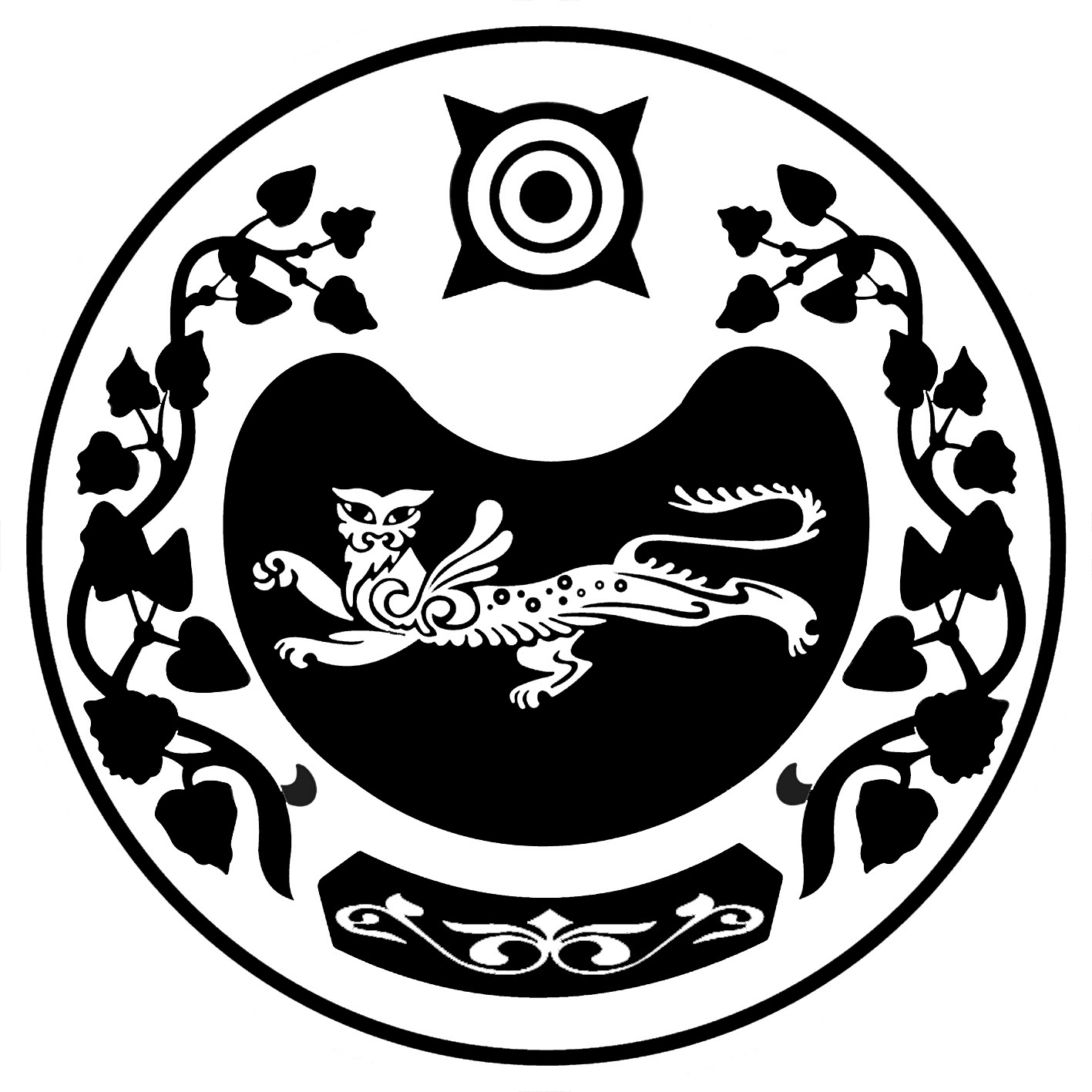 СОВЕТ ДЕПУТАТОВ МУНИЦИПАЛЬНОГО ОБРАЗОВАНИЯ КАЛИНИНСКИЙ  СЕЛЬСОВЕТ